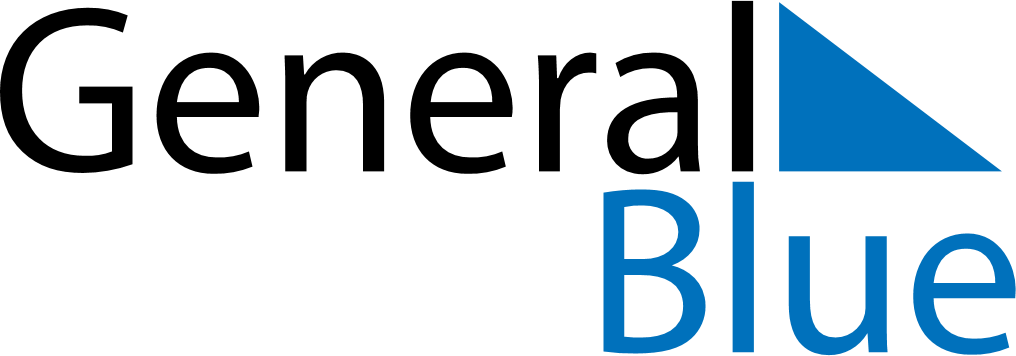 November 2024November 2024November 2024November 2024November 2024November 2024Matrice, Molise, ItalyMatrice, Molise, ItalyMatrice, Molise, ItalyMatrice, Molise, ItalyMatrice, Molise, ItalyMatrice, Molise, ItalySunday Monday Tuesday Wednesday Thursday Friday Saturday 1 2 Sunrise: 6:33 AM Sunset: 4:56 PM Daylight: 10 hours and 23 minutes. Sunrise: 6:34 AM Sunset: 4:54 PM Daylight: 10 hours and 20 minutes. 3 4 5 6 7 8 9 Sunrise: 6:35 AM Sunset: 4:53 PM Daylight: 10 hours and 18 minutes. Sunrise: 6:36 AM Sunset: 4:52 PM Daylight: 10 hours and 15 minutes. Sunrise: 6:38 AM Sunset: 4:51 PM Daylight: 10 hours and 13 minutes. Sunrise: 6:39 AM Sunset: 4:50 PM Daylight: 10 hours and 11 minutes. Sunrise: 6:40 AM Sunset: 4:49 PM Daylight: 10 hours and 8 minutes. Sunrise: 6:41 AM Sunset: 4:48 PM Daylight: 10 hours and 6 minutes. Sunrise: 6:42 AM Sunset: 4:46 PM Daylight: 10 hours and 4 minutes. 10 11 12 13 14 15 16 Sunrise: 6:44 AM Sunset: 4:45 PM Daylight: 10 hours and 1 minute. Sunrise: 6:45 AM Sunset: 4:44 PM Daylight: 9 hours and 59 minutes. Sunrise: 6:46 AM Sunset: 4:43 PM Daylight: 9 hours and 57 minutes. Sunrise: 6:47 AM Sunset: 4:43 PM Daylight: 9 hours and 55 minutes. Sunrise: 6:48 AM Sunset: 4:42 PM Daylight: 9 hours and 53 minutes. Sunrise: 6:50 AM Sunset: 4:41 PM Daylight: 9 hours and 51 minutes. Sunrise: 6:51 AM Sunset: 4:40 PM Daylight: 9 hours and 48 minutes. 17 18 19 20 21 22 23 Sunrise: 6:52 AM Sunset: 4:39 PM Daylight: 9 hours and 46 minutes. Sunrise: 6:53 AM Sunset: 4:38 PM Daylight: 9 hours and 44 minutes. Sunrise: 6:54 AM Sunset: 4:38 PM Daylight: 9 hours and 43 minutes. Sunrise: 6:56 AM Sunset: 4:37 PM Daylight: 9 hours and 41 minutes. Sunrise: 6:57 AM Sunset: 4:36 PM Daylight: 9 hours and 39 minutes. Sunrise: 6:58 AM Sunset: 4:36 PM Daylight: 9 hours and 37 minutes. Sunrise: 6:59 AM Sunset: 4:35 PM Daylight: 9 hours and 35 minutes. 24 25 26 27 28 29 30 Sunrise: 7:00 AM Sunset: 4:34 PM Daylight: 9 hours and 33 minutes. Sunrise: 7:01 AM Sunset: 4:34 PM Daylight: 9 hours and 32 minutes. Sunrise: 7:03 AM Sunset: 4:33 PM Daylight: 9 hours and 30 minutes. Sunrise: 7:04 AM Sunset: 4:33 PM Daylight: 9 hours and 29 minutes. Sunrise: 7:05 AM Sunset: 4:32 PM Daylight: 9 hours and 27 minutes. Sunrise: 7:06 AM Sunset: 4:32 PM Daylight: 9 hours and 26 minutes. Sunrise: 7:07 AM Sunset: 4:32 PM Daylight: 9 hours and 24 minutes. 